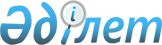 О внесении изменений в решение Кармакшинского районного маслихата от 27 декабря 2019 года № 289 "О бюджете сельского округа Жанажол на 2020-2022 годы"Решение Кармакшинского районного маслихата Кызылординской области от 11 декабря 2020 года № 396. Зарегистрировано Департаментом юстиции Кызылординской области 15 декабря 2020 года № 7897
      В соответствии со статьей 109-1 Кодекса Республики Казахстан от 4 декабря 2008 года "Бюджетный кодекс Республики Казахстан", пункта 2-7 статьи 6 Закона Республики Казахстан от 23 января 2001 года "О местном государственном управлении и самоуправлении в Республике Казахстан" Кармакшинский районный маслихат РЕШИЛ:
      1. Внести в решение Кармакшинского районного маслихата от 27 декабря 2019 года № 289 "О бюджете сельского округа Жанажол на 2020-2022 годы" (зарегистрировано в Реестре государственной регистрации нормативных правовых актов за номером 7179, опубликовано в эталонном контрольном банке нормативных правовых актов Республики Казахстан от 17 января 2020 года) следующие изменения:
      подпункты 1), 2) пункта 1 изложить в новой редакции:
      "1) доходы – 104 982 тысяч тенге, в том числе:
      налоговые поступления – 4 214 тысяч тенге;
      неналоговые поступления – 0;
      поступления от продажи основного капитала – 0;
      поступления трансфертов – 100 768 тысяч тенге;
      2) затраты – 105 378,5 тысяч тенге;";
      приложение 1 к указанному решению изложить в новой редакции согласно приложению к настоящему решению. 
      2. Настоящее решение вводится в действие с 1 января 2020 года и подлежит официальному опубликованию. Бюджет сельского округа Жанажол на 2020 год
					© 2012. РГП на ПХВ «Институт законодательства и правовой информации Республики Казахстан» Министерства юстиции Республики Казахстан
				
      Председатель сессии Кармакшинского районного маслихата 

Б. Нысанбаев

      Секретарь Кармакшинского районного маслихата 

М. Наятұлы
Приложение к решению
Кармакшинского районного маслихата
от 11 декабря 2020 года № 396Приложение 1 к решению
Кармакшинского районного маслихата
от 27 декабря 2019 года № 289
Категория
Категория
Категория
Категория
Категория
Сумма, тысяч тенге
Класс
Класс
Класс
Класс
Сумма, тысяч тенге
Подкласс
Подкласс
Подкласс
Сумма, тысяч тенге
Наименование
Наименование
Сумма, тысяч тенге
1.Доходы
1.Доходы
104982
1
Налоговые поступления
Налоговые поступления
4214
01
Подоходный налог
Подоходный налог
446,1
2
Индивидуальный подоходный налог
Индивидуальный подоходный налог
446,1
04
Hалоги на собственность
Hалоги на собственность
3767,9
1
Hалоги на имущество
Hалоги на имущество
38,4
3
Земельный налог
Земельный налог
106
4
Hалог на транспортные средства
Hалог на транспортные средства
3623,5
2
Неналоговые поступления
Неналоговые поступления
0
3
Поступления от продажи основного капитала
Поступления от продажи основного капитала
0
4
Поступления трансфертов 
Поступления трансфертов 
100768
02
Трансферты из вышестоящих органов государственного управления
Трансферты из вышестоящих органов государственного управления
100768
3
Трансферты из районного (города областного значения) бюджета
Трансферты из районного (города областного значения) бюджета
100768
Функциональная группа 
Функциональная группа 
Функциональная группа 
Функциональная группа 
Функциональная группа 
Сумма, тысяч тенге
Функциональная подгруппа
Функциональная подгруппа
Функциональная подгруппа
Функциональная подгруппа
Сумма, тысяч тенге
Администратор бюджетных программ
Администратор бюджетных программ
Администратор бюджетных программ
Сумма, тысяч тенге
Программа
Программа
Сумма, тысяч тенге
Наименование
Сумма, тысяч тенге
2.Затраты
105378,5
01
Государственные услуги общего характера
23636,5
1
Представительные, исполнительные и другие органы, выполняющие общие функции государственного управления
23636,5
124
Аппарат акима города районного значения, села, поселка, сельского округа
23636,5
001
Услуги по обеспечению деятельности акима города районного значения, села, поселка, сельского округа
23636,5
04
Образование
56825,4
1
Дошкольное воспитание и обучение
56825,4
124
Аппарат акима города районного значения, села, поселка, сельского округа
56825,4
004
Дошкольное воспитание и обучение и организация медицинского обслуживания в организациях дошкольного воспитания и обучения
806,4
041
Реализация государственного образовательного заказа в дошкольных организациях образования
56019
07
Жилищно-коммунальное хозяйство
1669,5
3
Благоустройство населенных пунктов
1669,5
124
Аппарат акима города районного значения, села, поселка, сельского округа
1669,5
008
Освещение улиц в населенных пунктах
1224,5
011
Благоустройство и озеленение населенных пунктов
445
08
Культура, спорт, туризм и информационное пространство
20870
1
Деятельность в области культуры
20870
124
Аппарат акима города районного значения, села, поселка, сельского округа
20870
006
Поддержка культурно-досуговой работы на местном уровне
20870
12
Транспорт и коммуникации
921
1
Автомобильный транспорт
921
124
Аппарат акима города районного значения, села, поселка, сельского округа
921
045
Капитальный и средний ремонт автомобильных дорог в городах районного значения, селах, поселках, сельских округах
921
15
Трансферты
1456,1
1
Трансферты
1456,1
124
Аппарат акима города районного значения, села, поселка, сельского округа
1456,1
048
Возврат неиспользованных (не полностью использованных) целевых переводов
0,1
051
Целевые текущие трансферты из нижестоящего бюджета на компенсацию потерь вышестоящего бюджета в связи с изменением законодательства
1456
3.Чистое бюджетное кредитование
0
4. Сальдо по операциям с финансовыми активами
0
5. Дефицит (профицит) бюджета
-396,5
6. Финансирование дефицита (использование профицита) бюджета
396,5
8
Используемые остатки бюджетных средств
396,5
01
Остатки бюджетных средств
396,5
1
Свободные остатки бюджетных средств
396,5